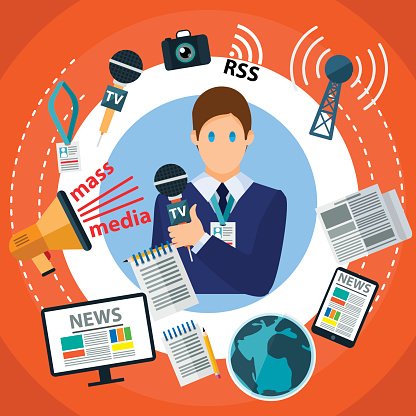 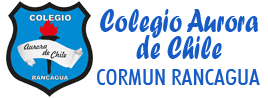 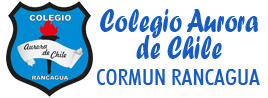 Queridos niños y niñas, les damos la bienvenida a una nueva semana”            Los invitamos a realizar la siguiente actividad.Ámbito Interacción y Comprensión del Entorno                                              Kínder A y B                 Clases on lineÁmbito Interacción y Comprensión del Entorno                                              Kínder A y B                 Clases on lineÁmbito Interacción y Comprensión del Entorno                                              Kínder A y B                 Clases on lineÁmbito Interacción y Comprensión del Entorno                                              Kínder A y B                 Clases on line Nombre Alumno(a): Nombre Alumno(a): Nombre Alumno(a): Nombre Alumno(a): Fecha:  Miércoles 26 de agosto del 2020            Semana 21                Hora: 16.00 a 16.45 horas Fecha:  Miércoles 26 de agosto del 2020            Semana 21                Hora: 16.00 a 16.45 horas Fecha:  Miércoles 26 de agosto del 2020            Semana 21                Hora: 16.00 a 16.45 horas Fecha:  Miércoles 26 de agosto del 2020            Semana 21                Hora: 16.00 a 16.45 horas Educadoras: Gissela Robledo (Kínder A), Claudia Duarte (Kínder B) Educadoras: Gissela Robledo (Kínder A), Claudia Duarte (Kínder B) Educadoras: Gissela Robledo (Kínder A), Claudia Duarte (Kínder B) Educadoras: Gissela Robledo (Kínder A), Claudia Duarte (Kínder B)NúcleoComprensión del Entorno Sociocultural	Comprensión del Entorno Sociocultural	Comprensión del Entorno Sociocultural	Objetivo de Aprendizaje 4.Formular interpretaciones respecto de las necesidades y situaciones que dieron origen a creaciones e inventos. 4.Formular interpretaciones respecto de las necesidades y situaciones que dieron origen a creaciones e inventos. 4.Formular interpretaciones respecto de las necesidades y situaciones que dieron origen a creaciones e inventos.ObjetivoTransversal 5.(I.A) Comunicar sus preferencias, opiniones, ideas, en diversas situaciones cotidianas y juegos. 5.(I.A) Comunicar sus preferencias, opiniones, ideas, en diversas situaciones cotidianas y juegos. 5.(I.A) Comunicar sus preferencias, opiniones, ideas, en diversas situaciones cotidianas y juegos.Indicador de logro Identifica medios de comunicación oral y escrita. Identifica medios de comunicación oral y escrita. Identifica medios de comunicación oral y escrita.Habilidad  Interpretar inventos.  Interpretar inventos.  Interpretar inventos.Actividad / Instrucción-Activan conocimientos previos sobre Los Medios de Comunicación.- Ven y escuchan video de Los Medios de Comunicación.-Ven PPT explicativo de Los Medios de Comunicación. Responden preguntas al azar.-Escuchan instrucciones dadas por Educadora para confeccionar un notebook con material de desecho.-Responden preguntas de cierre.-Activan conocimientos previos sobre Los Medios de Comunicación.- Ven y escuchan video de Los Medios de Comunicación.-Ven PPT explicativo de Los Medios de Comunicación. Responden preguntas al azar.-Escuchan instrucciones dadas por Educadora para confeccionar un notebook con material de desecho.-Responden preguntas de cierre.-Activan conocimientos previos sobre Los Medios de Comunicación.- Ven y escuchan video de Los Medios de Comunicación.-Ven PPT explicativo de Los Medios de Comunicación. Responden preguntas al azar.-Escuchan instrucciones dadas por Educadora para confeccionar un notebook con material de desecho.-Responden preguntas de cierre.ContenidosMedios de Comunicación.Medios de Comunicación.Medios de Comunicación.Materiales-Computador, celular, tablet.-Video YouTube de Los Medios de Comunicación.  ¿Qué son los Medios de Comunicación? |Videos Educativos para Niños https://www.youtube.com/watch?v=9-POvA_RubU-Power Point explicativo de Los Medios de Comunicación.-Lápiz Grafito, goma-Lápices de colores- Cartulina de color negra dividida en 2 (sirven la que vienen en carpetas)-1 cilindro de confort-1 trozo de cartulina de color para forrar el cilindro.-Pegamento, tijeras- 1 Hoja blanca de oficio o carta- Lápices scripto-Computador, celular, tablet.-Video YouTube de Los Medios de Comunicación.  ¿Qué son los Medios de Comunicación? |Videos Educativos para Niños https://www.youtube.com/watch?v=9-POvA_RubU-Power Point explicativo de Los Medios de Comunicación.-Lápiz Grafito, goma-Lápices de colores- Cartulina de color negra dividida en 2 (sirven la que vienen en carpetas)-1 cilindro de confort-1 trozo de cartulina de color para forrar el cilindro.-Pegamento, tijeras- 1 Hoja blanca de oficio o carta- Lápices scripto-Computador, celular, tablet.-Video YouTube de Los Medios de Comunicación.  ¿Qué son los Medios de Comunicación? |Videos Educativos para Niños https://www.youtube.com/watch?v=9-POvA_RubU-Power Point explicativo de Los Medios de Comunicación.-Lápiz Grafito, goma-Lápices de colores- Cartulina de color negra dividida en 2 (sirven la que vienen en carpetas)-1 cilindro de confort-1 trozo de cartulina de color para forrar el cilindro.-Pegamento, tijeras- 1 Hoja blanca de oficio o carta- Lápices scriptoRuta de AprendizajeInicio:Nos saludamos todos y todas cantando canción del saludo y realizando rutina diaria, luego recordamos las normas de convivencia a través del Power Point.   Se da a conocer el    objetivo de la clase y Ruta de Aprendizaje y las normas. Se activan conocimientos previos y se les pregunta ¿Recuerdan que son los medios de comunicación? ¿para qué nos sirve? ¿Qué tipos de medios de comunicación conoces?  Se invita a observar y  escuchar un video de los   Medios de Comunicacion.Felicitar por respuestas de los estudiantes.Desarrollo:Por medio del PPT recordaremos algunos medios de comunicación y luego se invita a comentar y hacer comparaciones entre medios de comunicación escrita y medios de comunicación oral.Responden preguntas¿En que se diferencian los medios de comunicación? ¿en qué se asemejan los medios de comunicación?Felicitar por respuestas de los estudiantes y su participación en clases.Cierre:Educadora dará las instrucciones del trabajo a realizar y solicita a los párvulos.1º Forrar cilindro con cartulina de color a elección y pegar con stick fix.2º Adulto realizará 2 cortes hacía abajo en una de las bases del cilindro.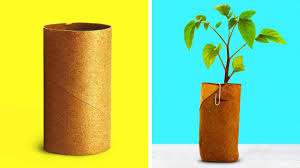 corte3º Insertar un trozo de cartulina negra en ranuras previamente cortadas.4º Pintar el teclado y mouse a gusto con lápices de colores5º Pegar teclado sobre el otro trozo de cartulina negra.6º Dibujar en una hoja blanca una imagen que será nuestra pantalla de nuestro notebookResponden preguntas: ¿Para qué nos sirven los medios de transportes? ¿qué pasaría si no existieran? ¿Por qué? Se felicita por la participación y trabajo a todo el curso.*Una vez realizada la actividad, el apoderado deberá subir la fotografía, a Classroom, como evidencia del trabajo realizado a profesora respectiva.